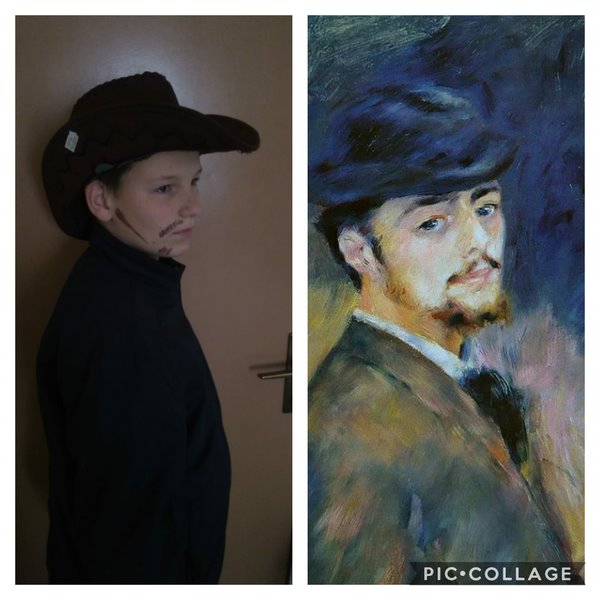 Filip Jekić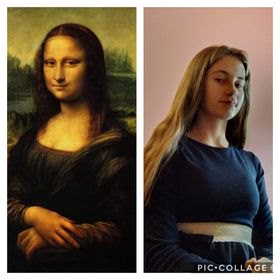 Marija Kardaš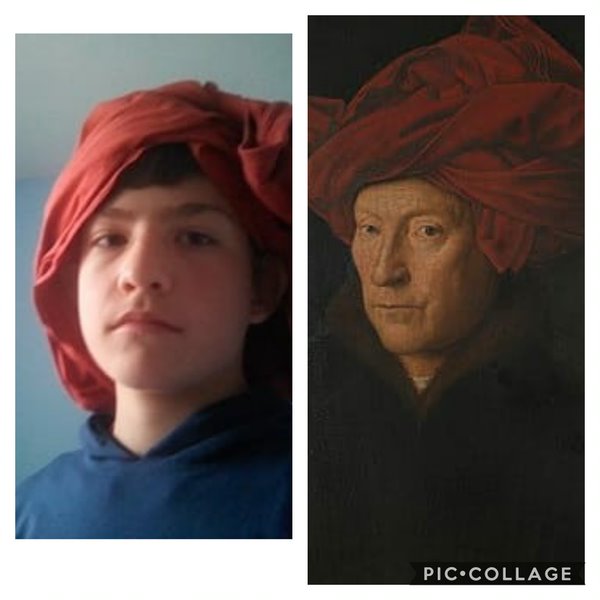 Branislav Sužnjević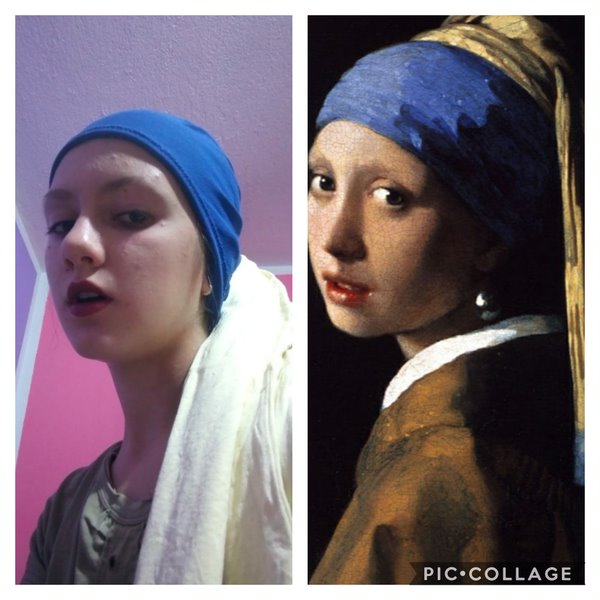 Vanja Begović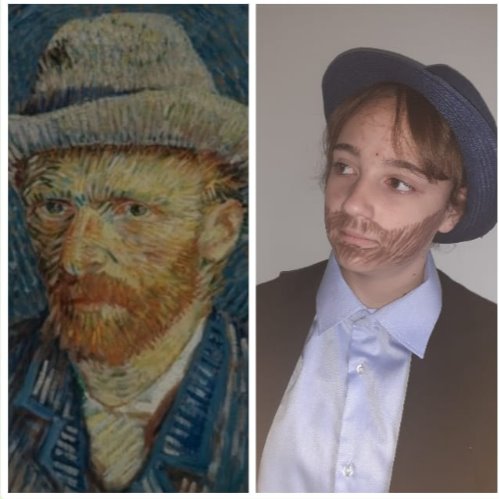 Andrea Radmanović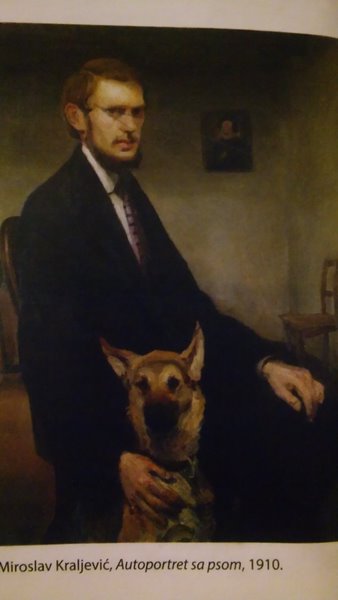 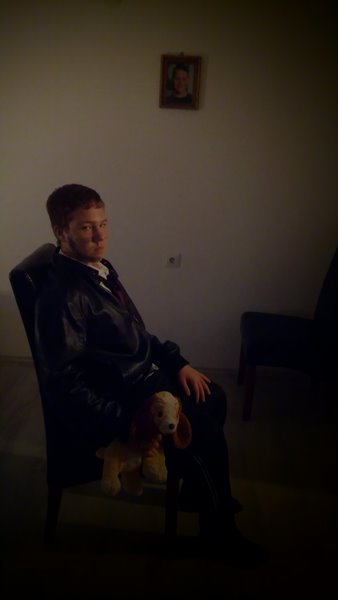 Patrik Poropatić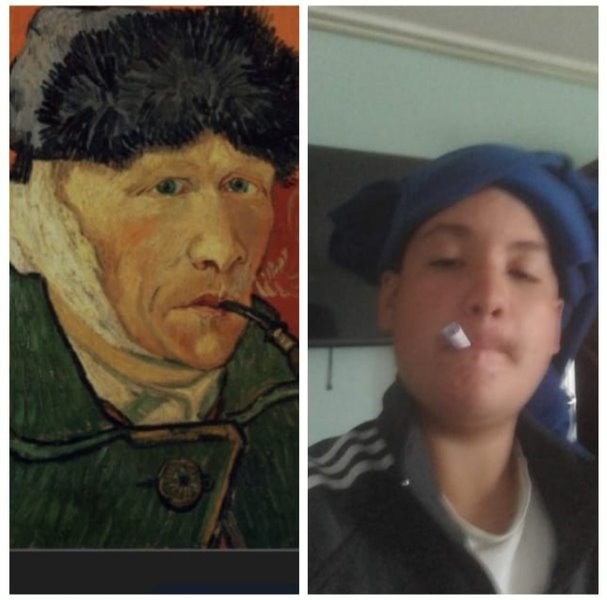 Igor Bajlović